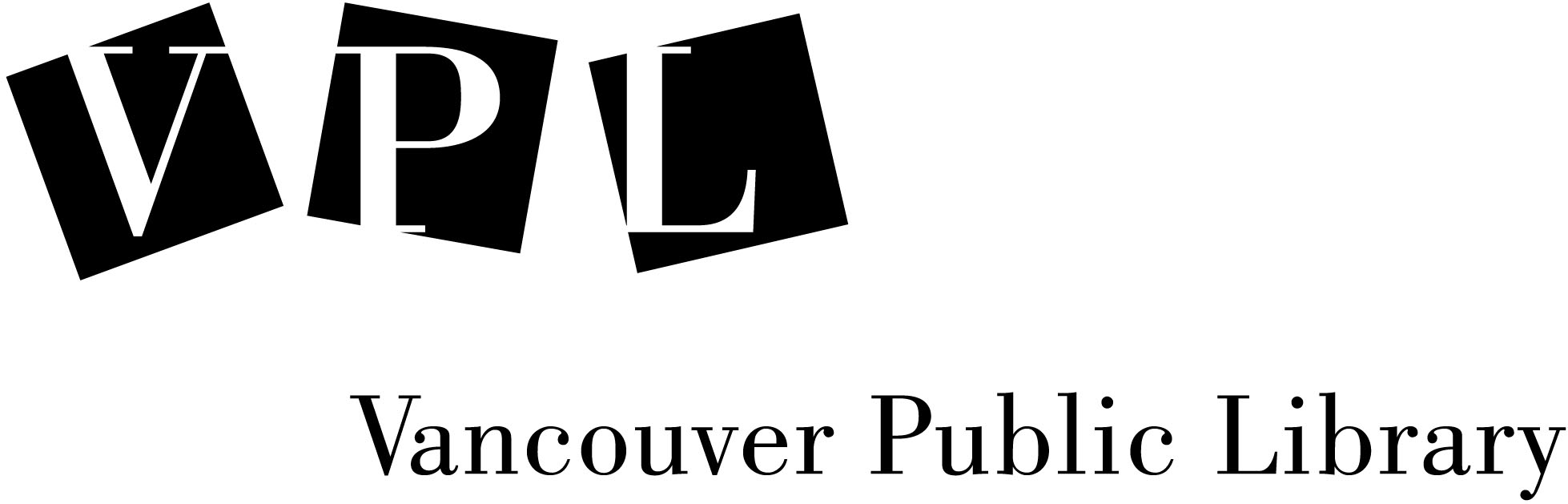 Participating OnlineThink Before SharingThink Before You Share by Google https://www.youtube.com/watch?v=BcdZm3WAF4A Explores the ways in which online engagement can impact your life.https://www.serene-risc.ca/en/cybersecurity-tips/social-media  Provides concrete steps to staying safe when participating online.https://www.priv.gc.ca/en/privacy-topics/technology-and-privacy/online-privacy/The Privacy Commissioner offers a wide range of strategies to protect yourself online.Sharing Test from The Open Universityhttp://www2.open.ac.uk/openlearn/ministry-of-sharing/Your Online Identityhttps://techboomers.com/t/finding-your-information-online How to find and remove information about yourself online.http://www.gcflearnfree.org/jobsearchandnetworking/personal-branding-101/1/Explains personal branding and how to use it to your advantage, online or offline.Removing Online Contenthttp://www.wikihow.com/Delete-Yourself-from-the-InternetA thorough overview of the steps you can take to remove yourself from the internet.https://www.deseat.me/ Lists all the websites you have an account with and allows you to delete them or to unsubscribe from them. Limited to Google or Outlook users.http://backgroundchecks.org/justdeleteme/ This site has direct links to various web accounts. Each link gives a quick summary and a rating on how easy or difficult it is to delete the account.https://support.google.com/websearch/troubleshooter/3111061?hl=en When you can’t delete content online, ask Google to remove it from their search results.Reporting Bullying and Harassmenthttps://www.cbabc.org/For-the-Public/Dial-A-Law/Scripts/Criminal-Law/206 Resources for those who are being stalked, harassed, or bullied.https://www.cybertip.ca/ If you discover the exploitation or harm of children report it to Cybertip.Terms of Servicehttps://tosdr.org/  Gives an overview and rating of online services their policies.https://tosback.org/ Tracks the latest revision of online services’ terms and conditions.ActivityReview these online profiles then jot down three words or phrases you might use to describe that person or profile. Profile 1:  Kim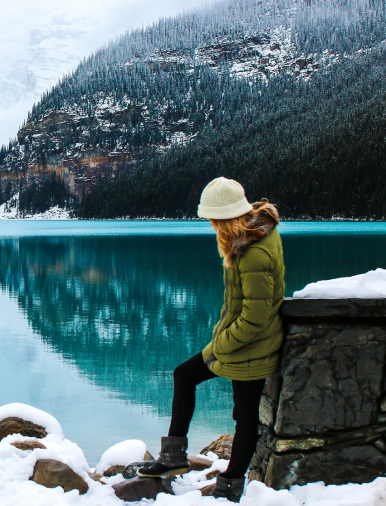 Status updates: “The only things you can control in life are your thoughts.”“Spay and neuter your pets”“Victory! New York City banned using wild animals in circuses”“Of all the paths you take in life, make sure a few of them are dirt – John Muir”“GO CUBS”Comments:“No whales in captivity!”“All public parks should be open to dogs”“Stop buying products from brands that test on poor animals!”Shared:Posts controversial comments on friends’ pages“Orca survival depends on protecting Chinook salmon”“Facts and evidence matter in confronting climate crisis”“How to help dogs trapped in hot cars”“Search for Cruelty-Free Companies, Products, and More using the PETA database”Profile 2:  Jake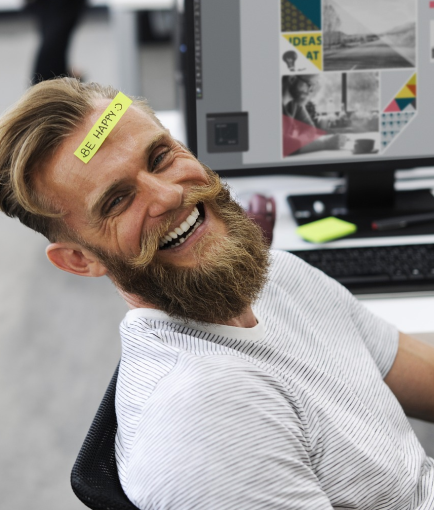 Status updates:9:09 am: “Hungry. Must eat food”11:11 am: “Why am I inside when the sun is out?”1:23 pm: “Anyone want to grab lunch?”3:55 pm: “Starting my Harry Potter movie marathon. Hufflepuff all the way!”5:43 pm: “The books are so much better than the movies. THX JK ROWLING”8:34 pm: “Forgot to eat dinner”11:21 pm: “Harry Potter vortex”Comments: “Look delicious. Could substitute chicken or any other protein...also, vegetable oil would definitely NOT be my oil of choice. It’s really not that good for you—why not use sesame, olive, or coconut?”“JUST SAW TITANTIC. Omg so good!!”“Cute picture! Reminds me of my trip to Disneyland”“LOL” Shared:“27 Cat Pictures That Are Never Not Funny”“100 Inspirational Quotes That Will Give You Strength During Hard Times”“This Cheesecake Will Make Your Party More Exciting”“Cute Animal Complication Video”“12 Borderline Genius Cooking Hacks from Chef Gordon Ramsay”
adapted from Online Safety Roadshow Activity https://static.googleusercontent.com/media/www.google.com/en//safetycenter/files/think-activity-examples.pdf  Learn More!Tech Cafe (vpl.bibliocommons.com/events)
Drop in to practice your computer and technology skills and get help from VPL staff. For days, times and locations, check out the “Computer & Technology” category in our Events CalendarDigital Awareness Guide (guides.vpl.ca/digital_awareness) 
Information and self-directed practice activities on social media, online safety and more We are here to help!
Talk to VPL staff in person, by phone (604-331-3603) or by email (info@vpl.ca)